COMUNICAT DE PRESĂ– CONCURSURILE SERVICIILOR PROFESIONISTE PENTRU SITUAȚII DE URGENȚĂ - EDIȚIA 2022–Peste 50 de pompieri de la Inspectoratele pentru Situații de Urgență Bacău, Botoșani, Iași, Neamț și Suceava s-au întrecut în perioada 06-08.07.2022 pentru a obține un loc pe podium la Etapa zonală a Concursurilor Serviciilor Profesioniste pentru Situații de Urgență ce s-au desfășurat în județul Botoșani.Această competiție are ca scop dezvoltarea şi perfecţionarea aptitudinilor şi a deprinderilor specifice, necesare îndeplinirii acţiunilor de intervenţie în situaţii de urgenţă și presupune parcurgerea a 4 probe specifice:Scara de fereastră,Pista cu obstacole pe 100 m, Ștafeta 4 x 100 m,Realizarea dispozitivului de intervenţie la motopompă.Probele sunt identice cu cele ale concursurilor sportive internaţionale ale pompierilor, organizate de Comitetul Internaţional de Prevenire şi Stingere a Incendiilor (C.T.I.F.).În acest an, la această etapă a participat, în calitate de invitat special, lotul sportiv al pompierilor din Varna, Bulgaria.În luna septembrie, în județul Sibiu se va desfășura etapa națională a acestor concursuri la care vor participa 11 loturi  reprezentative ale inspectoratelor județene pentru situații de urgență care au cei mai buni timpi obținuți la etapele zonale.„Scara de fereastră” și „Pista cu obstacole pe 100 m” s-au desfășurat pe baza de pregătire a Detașamentului de Pompieri Dorohoi, iar „Ștafeta 4x100 m” și „Realizarea dispozitivului de intervenţie la motopompă”, pe Stadionul Municipal Botoșani.Viteza de reacție, îndemânarea, precizia, stăpânirea de sine și curajul au fost elementele care au făcut micile diferențe între concurenți în parcurgerea celor 4 probe ale competiției.Clasamentul după cele 2 zile de concurs este:la proba „Scara de fereastră”individual:Locul I – plt. adj. Cezar Pavel – I.S.U. IașiLocul II – sg. maj. Samuel Găvriluț – I.S.U. NeamțLocul III – plt. adj. șef Doru Dutcovschi – I.S.U. Botoșanipe echipe:Locul I  – I.S.U. BotoșaniLocul II – I.S.U. BacăuLocul III – I.S.U. Neamțla proba „Pista cu obstacole pe 100 de metri”individualLocul I – plt. adj. Cezar Pavel – I.S.U. IașiLocul II – sg. maj. Ovidiu Pavel – I.S.U. BotoșaniLocul III – plt. Daniel Vîrlan – I.S.U Neamțpe echipe:Locul I  – I.S.U. BotoșaniLocul II – I.S.U. NeamțLocul III – I.S.U. Bacăula proba „Duel” („Scara de fereastră” și „Pista cu obstacole pe 100 de metri”)individualLocul I – plt. adj. Cezar Pavel – I.S.U. IașiLocul II – sg. maj. Ovidiu Pavel – I.S.U. BotoșaniLocul III – plt. adj. șef Doru Dutcovschi – I.S.U. Botoșanila proba „Ștafeta 4x100 de metri”pe echipe:Locul I  – I.S.U. BotoșaniLocul II – I.S.U. NeamțLocul III – I.S.U. Bacăula proba „Realizarea dispozitivului de intervenție la motopompă”pe echipe:Locul I  – I.S.U. NeamțLocul II – I.S.U. BacăuLocul III – I.S.U. BotoșaniClasamentul final pe echipe:Locul I  – I.S.U. BotoșaniLocul II – I.S.U. NeamțLocul III – I.S.U. BacăuCupa „Fair Play” a fost oferită lotului reprezentativ al ISU Iași.Lotul reprezentativ al ISU Neamț a fost format din:Lt. Afloarei Ionuț – instructor sportivPlt. adj. Mihăiluc Constantin - antrenor lotPlt. maj. Săndulache Ionuţ – Detașamentul de pompieri Piatra NeamțPlt. Vîrlan Daniel – Detașamentul de pompieri Târgu NeamțPlt. Iancu Alin	– Detașamentul de pompieri Piatra NeamțPlt. Aştefănoaei Alexandru – Detașamentul de pompieri RomanPlt. Moldovan Florin – Detașamentul de pompieri Piatra NeamțSg. maj. Găvriluț Samuel – Detașamentul de pompieri Piatra NeamțSg. maj. Robu Florin – Detașamentul de pompieri Piatra Neamț Sg. maj. Ojică Alexandru – Detașamentul de pompieri Piatra NeamțSgp. Lostun Sebastian – Detașamentul de pompieri Piatra NeamțSgp. Mîndrescu Sebastian – Detașamentul de pompieri Piatra NeamțPlt. adj. Crăciun Paul - Conducător autoFelicitări tuturor participanților și mult succes celor care se vor califica la etapa națională.Compartimentul Informare şi Relaţii PubliceInspectoratul pentru Situații de Urgență„PETRODAVA”al Județului Neamț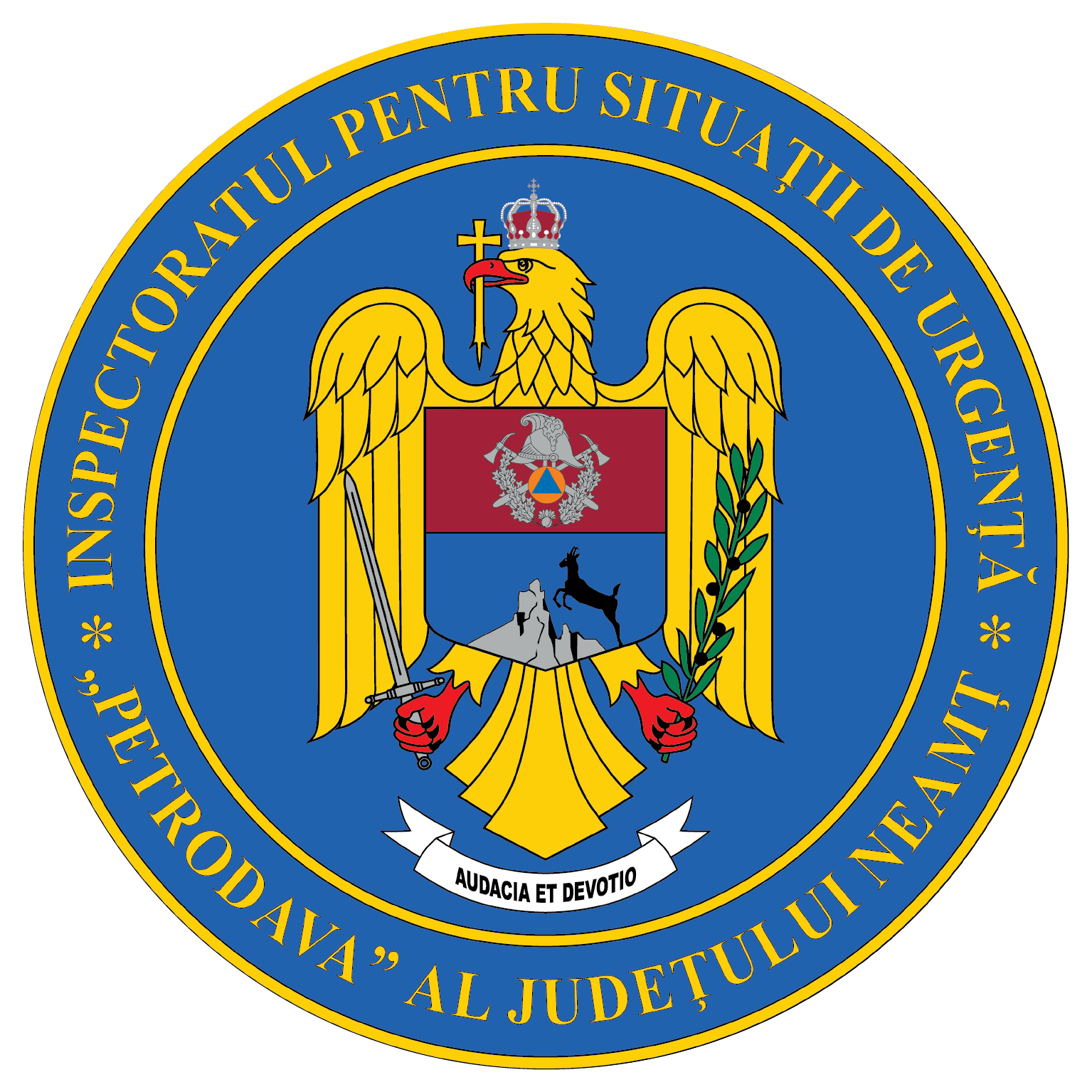 Contact: 0742025144, 0233/216.815, fax: 0233/211.666Email:relatii.publice@ijsunt.ro